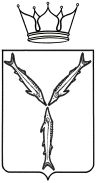 МИНИСТЕРСТВО МОЛОДЕЖНОЙ ПОЛИТИКИ И СПОРТА САРАТОВСКОЙ ОБЛАСТИП Р И К А Зот  27.01.2022  №  44г. СаратовО присвоении спортивных разрядовВ соответствии с разрядными нормами и требованиями Единой всероссийской спортивной классификации, административным регламентом по предоставлению министерством молодежной политики и спорта  Саратовской области государственной услуги «Присвоение спортивных разрядов (кандидат в мастера спорта и I спортивный разряд) и квалификационной категории «Спортивный судья первой категории» утвержденным приказом № 273 от 22 мая 2019 года и на основании представленных документовПРИКАЗЫВАЮ:Присвоить спортивный разряд «Кандидат в мастера спорта»:Присвоить I спортивный разряд:Подтвердить спортивный разряд «Кандидат в мастера спорта»:Подтвердить I спортивный разряд:Контроль за исполнением настоящего приказа возложить на первого заместителя министра А.А. Абрашина.Министр                                                                                                              А.В. Абросимов№ п/пФ.И.О.Вид спортаУчреждение, организация1.Родохлеб Алине СергеевнесамбоСРОО «Спортивная федерация самбо Саратовской области»2.Жуковой Анастасии Дмитриевнечир спортСРОФСО «Федерация чир спорта Саратовской области»3.Аристову Максиму Константиновичуподводный спортСРОО «Спортивная федерация подводного спорта»4.Бочарову Ярославу Викторовичуподводный спортСРОО «Спортивная федерация подводного спорта»5.Анниной Анне Анатольевнеспортивная гимнастикаСРОО «Федерация спортивной гимнастики Саратовской области»6.Бакаенко Василисе Сергеевнеспортивная гимнастикаСРОО «Федерация спортивной гимнастики Саратовской области»7.Данилиной Яне Михайловнеспортивная гимнастикаСРОО «Федерация спортивной гимнастики Саратовской области»8.Канищеву Яросвету Александровичуспортивная гимнастикаСРОО «Федерация спортивной гимнастики Саратовской области»9.Курышевой Анастасии Витальевнеспортивная гимнастикаСРОО «Федерация спортивной гимнастики Саратовской области»10.Лагутиной Ксении Сергеевнеспортивная гимнастикаСРОО «Федерация спортивной гимнастики Саратовской области»11.Манышевой Марине Юрьевнеспортивная гимнастикаСРОО «Федерация спортивной гимнастики Саратовской области»12.Савченко Ксении Александровнеспортивная гимнастикаСРОО «Федерация спортивной гимнастики Саратовской области»13.Самедзаде Сабине Эльчин кызыспортивная гимнастикаСРОО «Федерация спортивной гимнастики Саратовской области»14.Ненашевой Диане Андреевнехудожественная гимнастикаОО «Саратовская областная федерация художественной гимнастики»№ п/пФ.И.О.Вид спортаУчреждение, организация1.Бердниковой Анфисе Ильиничнехудожественная гимнастикаОО «Саратовская областная федерация художественной гимнастики»2.Беспаловой Анастасии Владимировнехудожественная гимнастикаОО «Саратовская областная федерация художественной гимнастики»3.Борисовой Анастасии Александровнехудожественная гимнастикаОО «Саратовская областная федерация художественной гимнастики»4.Васильевой Анастасии Алексеевнехудожественная гимнастикаОО «Саратовская областная федерация художественной гимнастики»5.Гаврилиной Алене Валерьевнехудожественная гимнастикаОО «Саратовская областная федерация художественной гимнастики»6.Гах Марии Сергеевнехудожественная гимнастикаОО «Саратовская областная федерация художественной гимнастики»7.Груслевой Полине Владимировнехудожественная гимнастикаОО «Саратовская областная федерация художественной гимнастики»8.Гудковой Василисе Дмитриевнехудожественная гимнастикаОО «Саратовская областная федерация художественной гимнастики»9.Гуляевой Яне Сергеевнехудожественная гимнастикаОО «Саратовская областная федерация художественной гимнастики»10.Дозиной Милане Дмитриевнехудожественная гимнастикаОО «Саратовская областная федерация художественной гимнастики»11.Еременко Диане Глебовнехудожественная гимнастикаОО «Саратовская областная федерация художественной гимнастики»12.Каржау Алине Рустамовнехудожественная гимнастикаОО «Саратовская областная федерация художественной гимнастики»13.Климачевой Валерии Дмитриевнехудожественная гимнастикаОО «Саратовская областная федерация художественной гимнастики»14.Козиковой Анастасии Алексеевнехудожественная гимнастикаОО «Саратовская областная федерация художественной гимнастики»15.Комаровой Софье Александровнехудожественная гимнастикаОО «Саратовская областная федерация художественной гимнастики»16.Косаревой Мирославе Денисовнехудожественная гимнастикаОО «Саратовская областная федерация художественной гимнастики»17.Купряшиной Веронике Алексеевнехудожественная гимнастикаОО «Саратовская областная федерация художественной гимнастики»18.Лопухиной Софии Денисовнехудожественная гимнастикаОО «Саратовская областная федерация художественной гимнастики»19.Манаенковой Виктории Олеговнехудожественная гимнастикаОО «Саратовская областная федерация  художественной гимнастики»20.Мареевой Кристине Дмитриевнехудожественная гимнастикаОО «Саратовская областная федерация художественной гимнастики»21.Марковой Арине Андреевнехудожественная гимнастикаОО «Саратовская областная федерация художественной гимнастики»22.Мартиросян Элине Симоновнехудожественная гимнастикаОО «Саратовская областная федерация художественной гимнастики»23.Масловой Анастасии Дмитриевнехудожественная гимнастикаОО «Саратовская областная федерация художественной гимнастики»24.Мурашан Анастасии Денисовнехудожественная гимнастикаОО «Саратовская областная федерация художественной гимнастики»25.Николаевой Дарье Алексеевнехудожественная гимнастикаОО «Саратовская областная федерация художественной гимнастики»26.Паньшиной Кире Алексеевнехудожественная гимнастикаОО «Саратовская областная федерация художественной гимнастики»27.Петренко Валерии Сергеевнехудожественная гимнастикаОО «Саратовская областная федерация художественной гимнастики»28.Плуталовой Дарье Михайловнехудожественная гимнастикаОО «Саратовская областная федерация художественной гимнастики»29.Погореловой Марии Сергеевнехудожественная гимнастикаОО «Саратовская областная федерация художественной гимнастики»30.Романовой Янине Сергеевнехудожественная гимнастикаОО «Саратовская областная федерация художественной гимнастики»31.Рыжаковой Марии Михайловнехудожественная гимнастикаОО «Саратовская областная федерация художественной гимнастики»32.Рысковой Дарье Петровнехудожественная гимнастикаОО «Саратовская областная федерация художественной гимнастики»33.Саликовой Александре Алексеевнехудожественная гимнастикаОО «Саратовская областная федерация художественной гимнастики»34.Соболевой Елене Ивановнехудожественная гимнастикаОО «Саратовская областная федерация художественной гимнастики»35.Тарасовой Арине Николаевнехудожественная гимнастикаОО «Саратовская областная федерация художественной гимнастики»36.Трошиной Валерии Михайловнехудожественная гимнастикаОО «Саратовская областная федерация художественной гимнастики»37.Филькиной Екатерине Михайловнехудожественная гимнастикаОО «Саратовская областная федерация художественной гимнастики»38.Харитоновой Ангелине Алексеевнехудожественная гимнастикаОО «Саратовская областная федерация художественной гимнастики»39.Чайковской Анастасии Андреевнехудожественная гимнастикаОО «Саратовская областная федерация художественной гимнастики»40.Черкасовой Алисе Владиславовнехудожественная гимнастикаОО «Саратовская областная федерация художественной гимнастики»41.Шахназарян Валерии Эдгаровнехудожественная гимнастикаОО «Саратовская областная федерация художественной гимнастики»42.Шевцовой Василисе Алексеевнехудожественная гимнастикаОО «Саратовская областная федерация художественной гимнастики»43.Шибаршиной Арине Анатольевнехудожественная гимнастикаОО «Саратовская областная федерация художественной гимнастики»44.Шмелевой Ксении Николаевнехудожественная гимнастикаОО «Саратовская областная федерация художественной гимнастики»45.Яцкиной Анастасии Романовнехудожественная гимнастикаОО «Саратовская областная федерация художественной гимнастики»46.Нестерову Александру Дмитриевичутайский боксСРОО «Федерация тайского бокса Саратовской области»47.Басовой Анне Дмитриевнеподводный спортСРОО «Спортивная федерация подводного спорта»48.Будиной Полине Александровнеподводный спортСРОО «Спортивная федерация подводного спорта»49.Левиной Арине Сергеевнеподводный спортСРОО «Спортивная федерация подводного спорта»50.Русановой Арине Михайловнеподводный спортСРОО «Спортивная федерация подводного спорта»51.Рыбакину Андрею Евгеньевичуподводный спортСРОО «Спортивная федерация подводного спорта»52.Абдукаримову Амиру ФахриддиновичуволейболСРОФСО «Федерация волейбола Саратовской области»53.Абубикерову Ильдару РенатовичуволейболСРОФСО «Федерация волейбола Саратовской области»54.Горбачеву Константину ОлеговичуволейболСРОФСО «Федерация волейбола Саратовской области»55.Гущину Никите ВладимировичуволейболСРОФСО «Федерация волейбола Саратовской области»56.Зубкову Артему ДмитриевичуволейболСРОФСО «Федерация волейбола Саратовской области»57.Серкову Дмитрию АлександровичуволейболСРОФСО «Федерация волейбола Саратовской области»58.Стоякину Роману СергеевичуволейболСРОФСО «Федерация волейбола Саратовской области»59.Шабанову Амилю КнязевичуволейболСРОФСО «Федерация волейбола Саратовской области»60.Зюзюкину Антону Андреевичулыжные гонкиСООО «Федерация лыжных гонок»61.Киселевой Дарье Вячеславовнелыжные гонкиСООО «Федерация лыжных гонок»62.Копылову Анатолию Сергеевичулыжные гонкиСООО «Федерация лыжных гонок»63.Моисеенко Максиму Александровичулыжные гонкиСООО «Федерация лыжных гонок»64.Романцову Артему Сергеевичулыжные гонкиСООО «Федерация лыжных гонок»65.Сейфуллиной Сабине Расимовнелыжные гонкиСООО «Федерация лыжных гонок»66.Шамукову Руслану Ильдаровичулыжные гонкиСООО «Федерация лыжных гонок»67.Блеч Ярославу Кирилловичувосточное боевое единоборствоСРФСОО «Федерация восточного боевого единоборства Саратовской области»68.Ангел Асе Владиславовнеспортивная гимнастикаСРОО «Федерация спортивной гимнастики Саратовской области»69.Антоновой Анне Андреевнеспортивная гимнастикаСРОО «Федерация спортивной гимнастики Саратовской области»70.Борисовой Яне Дмитриевнеспортивная гимнастикаСРОО «Федерация спортивной гимнастики Саратовской области»71.Ивановой Дарие Петровнеспортивная гимнастикаСРОО «Федерация спортивной гимнастики Саратовской области»72.Керимовой Валерии Андреевнеспортивная гимнастикаСРОО «Федерация спортивной гимнастики Саратовской области»73.Кнышевой Юлии Кирилловнеспортивная гимнастикаСРОО «Федерация спортивной гимнастики Саратовской области»74.Лемза Екатерине Дмитриевнеспортивная гимнастикаСРОО «Федерация спортивной гимнастики Саратовской области»75.Магомедовой Диане Гасановнеспортивная гимнастикаСРОО «Федерация спортивной гимнастики Саратовской области»76.Мамедли Камилю Фарисовичуспортивная гимнастикаСРОО «Федерация спортивной гимнастики Саратовской области»77.Мещеряковой Екатерине Владимировнеспортивная гимнастикаСРОО «Федерация спортивной гимнастики Саратовской области»78.Милешиной Ирине Алексеевнеспортивная гимнастикаСРОО «Федерация спортивной гимнастики Саратовской области»79.Михееву Егору Игоревичуспортивная гимнастикаСРОО «Федерация спортивной гимнастики Саратовской области»80.Пеньковой Дарье Антоновнеспортивная гимнастикаСРОО «Федерация спортивной гимнастики Саратовской области»81.Подоляко Ксении Дмитриевнеспортивная гимнастикаСРОО «Федерация спортивной гимнастики Саратовской области»82.Сергеевой Ульяне Павловнеспортивная гимнастикаСРОО «Федерация спортивной гимнастики Саратовской области»83.Тиунову Роману Сергеевичуспортивная гимнастикаСРОО «Федерация спортивной гимнастики Саратовской области»84.Удодову Ивану Павловичуспортивная гимнастикаСРОО «Федерация спортивной гимнастики Саратовской области»85.Харитоновой Марии Павловнеспортивная гимнастикаСРОО «Федерация спортивной гимнастики Саратовской области»86.Хуртину Ярославу Андреевичуспортивная гимнастикаСРОО «Федерация спортивной гимнастики Саратовской области»87.Шитовой Юлии Александровнеспортивная гимнастикаСРОО «Федерация спортивной гимнастики Саратовской области»№ п/пФ.И.О.Вид спортаВид спортаУчреждение, организацияУчреждение, организация1.Мызновой Анне Дмитриевнечир спортчир спортСРОФСО «Федерация чир спорта Саратовской области»СРОФСО «Федерация чир спорта Саратовской области»2.Ушанковой Ирине Сергеевнечир спортчир спортСРОФСО «Федерация чир спорта Саратовской области»СРОФСО «Федерация чир спорта Саратовской области»№ п/пФ.И.О.Вид спортаУчреждение, организация1.Кочетковой Анастасии Олеговнеконькобежный спортСРОФСО «Федерация конькобежного спорта Саратовской области»2.Джумагазиевой Делии Олеговнехудожественная гимнастикаОО «Саратовская областная федерация художественной гимнастики»3.Дзецул Арине Сергеевнехудожественная гимнастикаОО «Саратовская областная федерация художественной гимнастики»4.Жогло Виктории Сергеевнехудожественная гимнастикаОО «Саратовская областная федерация художественной гимнастики»5.Земляковой Виктории Владиславовнехудожественная гимнастикаОО «Саратовская областная федерация художественной гимнастики»6.Иргалиевой Дарье Александровнехудожественная гимнастикаОО «Саратовская областная федерация художественной гимнастики»7.Капустиной Анастасии Александровнехудожественная гимнастикаОО «Саратовская областная федерация художественной гимнастики»8.Колбас Анне Александровнехудожественная гимнастикаОО «Саратовская областная федерация художественной гимнастики»9.Кора Валерии Александровнехудожественная гимнастикаОО «Саратовская областная федерация художественной гимнастики»10.Силантьевой Наталии Александровнехудожественная гимнастикаОО «Саратовская областная федерация художественной гимнастики»11.Тригуб Марии Григорьевнехудожественная гимнастикаОО «Саратовская областная федерация художественной гимнастики»12.Урынкуловой Кире Канатовнехудожественная гимнастикаОО «Саратовская областная федерация художественной гимнастики»13.Цурупе Стефании Ильиничнехудожественная гимнастикаОО «Саратовская областная федерация художественной гимнастики»14.Шигербаевой Диане Армановнехудожественная гимнастикаОО «Саратовская областная федерация художественной гимнастики»